BOXERKLUB ČR – ÚP JIŽNÍ ČECHY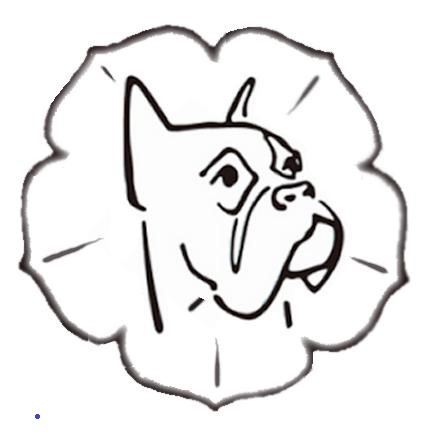 pořádá v sobotu dne 25. května 2024KLUBOVOU VÝSTAVU BOXERŮv Třeboni – kemp DoubíPŘIHLÁŠKA NA VÝSTAVULZE přes: www.dogoffice.cz nebo emailem : boxerklubCK@seznam.czPohlaví:          PES	          FENA		 	    Barva: 		ZLATÁ	      ŽÍHANÁTřída : 	    ŠTĚŇAT           DOROSTU	        MLADÝCH            MEZITŘÍDA         OTEVŘENÁ 	    PRACOVNÍ     VÍTĚZŮ             VETERÁNŮ            ČESTNÁ        (vhodné zakroužkujte)Jméno psa a chovatelské stanice: ……………………………………………………………………….......................................Zkratka PK: …………….. Číslo zápisu: ………………… Datum narození: …...........................................................................Zkoušky: …………………………… Tituly: ……………………………………………………………………………………Otec:………………………………………………………………………………………………………………………………Matka: …………………………………………………………………………………………………………………………….Chovatel (jméno, příjmení): ……………..……………….……………………………………………………………………….Majitel (jméno, příjmení, adresa) ………………………….…………………………………………………………………….E-mail: …………………………………………………   Telefon: …………………..………………………………………...Datum: ……………………………….        *Podpis: …………………….…...…..………………………………Veterinární podmínky: Všechna zúčastněná zvířata musí být klinicky zdráva. Psi musí být vybavení pasem pro malá zvířata nebo očkovacím průkazem obsahujícím záznam, že pes má platné očkování proti vzteklině (pokud není identifikačně označen čipem, není vakcinace proti vzteklině platná). Psi pocházející z členských zemí EU a třetích zemí musí být doprovázeni platným pasem pro malá zvířata a musí splňovat podmínky dané nařízením Evropského Parlamentu a Rady 998/2003 ze dne 26. 5. 2003. Pod dobu konání výstavy majitelé zabezpečí svá zvířata tak, aby nedocházelo k vzájemnému napadání nebo případnému poranění osob. Nařízení platí i pro nepřihlášené účastníky výstavy.Výstava je organizována podle výstavního řádu Boxerklubu ČR a těchto propozic.